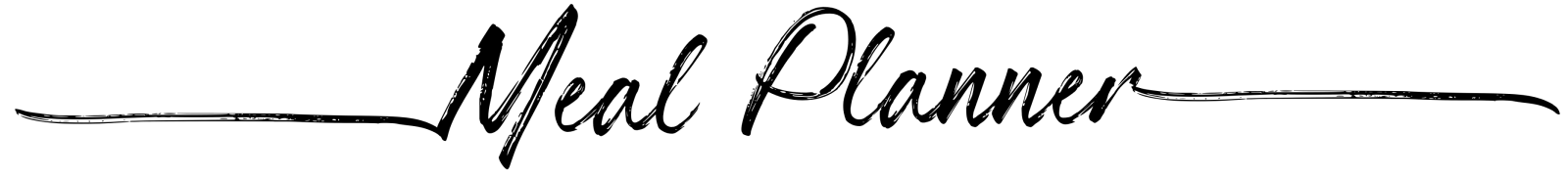 SundaySundayGrocery ListBLDMondayMondayBLDTuesdayTuesdayBLDWednesdayWednesdayBLDThursdayThursdayBLDFridayFridayBLDSaturdaySaturdayBLD